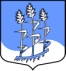 Администрация муниципального образованияГостицкое сельское поселение Сланцевского муниципального района Ленинградской областиРАСПОРЯЖЕНИЕ31.01.2017.                                                                                                             № 4-рО внесении изменений и дополнений в распоряжение администрации Гостицкое сельское поселение от 20.12.2016г. №47-р «О закреплении за администрацией Гостицкого сельского поселения Сланцевского муниципального района Ленинградской области полномочий администратора доходов бюджета Гостицкого сельского поселения Сланцевского муниципального района  Ленинградской области»                В соответствии со статьей  160.1 Бюджетного кодекса Российской Федерации:Внести изменения и дополнения в распоряжение администрации Гостицкого сельского поселения от 20.12.2016 года №47-р «О закреплении за администрацией Гостицкого сельского поселения Сланцевского муниципального района Ленинградской области полномочий администратора доходов бюджета Гостицкого сельского поселения Сланцевского муниципального района Ленинградской области»:1. В приложение № 1 к распоряжению администрации Гостицкого сельского поселения от 20.12.2016г. №47-р внести строку следующего содержания:Контроль за выполнением данного распоряжения возложить на ведущего специалиста-главного бухгалтера  Пантелееву Т.М.Глава администрации                                                                В.Ф.ЛебедевКод бюджетной классификации Российской ФедерацииКод бюджетной классификации Российской ФедерацииНаименование главного администратора доходов местного бюджета81211105025100000120Доходы, получаемые в виде арендной платы, а также средства от продажи права на заключение договоров аренды за земли, находящиеся в собственности сельских поселений (за исключением земельных участков муниципальных бюджетных и автономных учреждений)